ALMATY TECHNOLOGICAL UNIVERSITY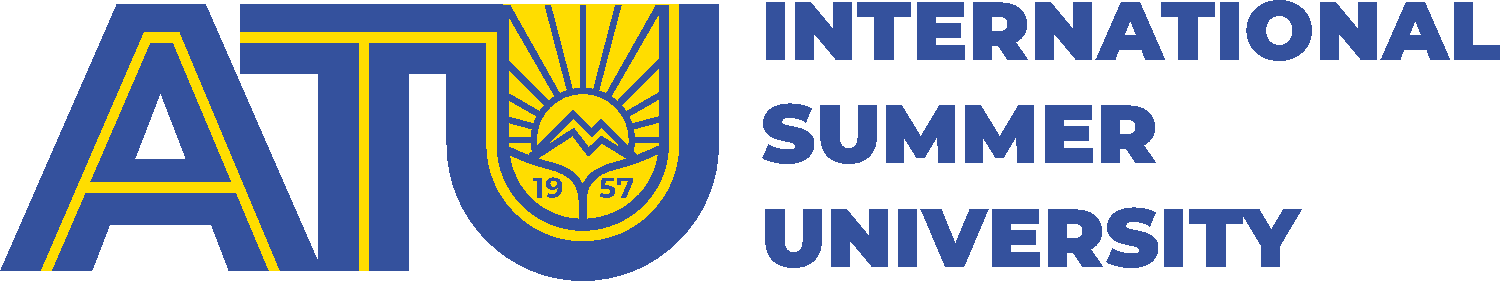 29 May - 02 June 2023Kazakhstan and Central Asia: Modern Economic Challenges and TrendsKAZAKHSTANALMATYEconomics and Business FacultyThe International Summer University of the Faculty of Economics and Business is a platform for dialogue among academic groups, business structures, students and society regarding innovative technologies in the field of economics and business, including the restaurant and hotel business. It includes several lectures and workshops to discuss important issues for the future of the industry, such as innovation, changing values among consumers, high demands on business and academic environment in training personnel for the hospitality industry. Your participation will be of great importance to us. Among the participants and speakers of the Summer School are representatives of foreign universities, international companies and representative offices. As a participant, you become part of the change. Your discussion is important as an opinion about our common future right here in Kazakhstan.Institute lecturers:Summer University ProgramAbdigapparova  Saule Bilyalovna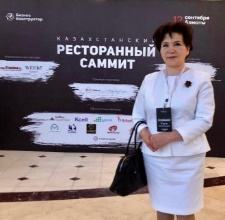 Doctor of Economics, Professor, Academician of MAIN, practitioner in the restaurant business, owner of As-Timian LLPBalgabayeva Zarema Beibutovna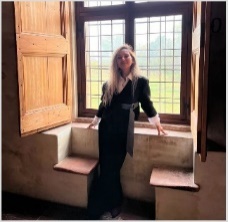 Brand manager of the non-alcoholic direction of the Raimbek group of companies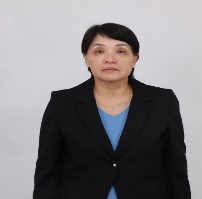 Joldasbayeva Gulnara KarimovnaDoctor of Economic Sciences, Professor of the Department of Economics and Management.She worked as the head of the economic department in a commercial company, a senior researcher at a scientific research institute, from 1998 to 2021 she worked as a dean, head of a department at ATU. Enea Franza 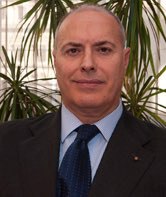 Vice-President of the Rome branch of the University for Peace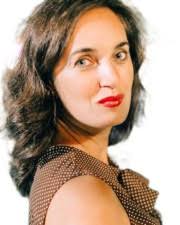 Elena RepmanUniversity Professor Guglielmo Marconi, Member of the Scientific Council of the Laboratory for Sustainable Development of the Eurispes Institute, Doctoral student of the University Niccolò Cusano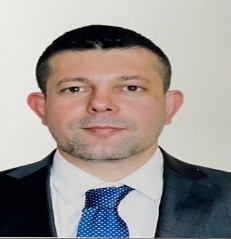 Abdurahman Zeki ArifiogluIn the period from 2006 to 2018, he held the positions of director of the credit department, branch manager, deputy general director and general manager at the Kazakhstan International Bank "Ziraat". Since March 2022, he has been working as a senior manager and financial coordinator in the private sector of Kazakhstan.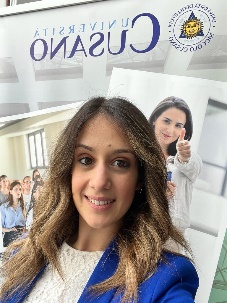 Vittoria Scaliselecturer of the University of Niccolò Cusano, Rome. Doctoral student of University of Niccolò Cusano. She has extensive practical experience in the field of accounting and auditing29 MayMonday09:30 – 09:35Greeting, inviting guestsUvakasova Lyazzat Tatymkozhayevna - Head of the Department for International Relations and Academic MobilityLogin: 663 036 8843Password: Qwerty123429 MayMonday09:35 – 09:50 The opening ceremonySpeaker: Doctor of Technical Sciences, Professor Kulazhanov Talgat Kuralbekovich - Rector of Almaty Technological UniversitySpeaker: Doctor of Technical Sciences, Professor Nurakhmetov Baurzhan Kumargalievich - First Vice-Rector of Almaty Technological UniversitySpeaker: Doctor of Technical Sciences, Professor - Baibolova Lyazzat Kemerbekovna Vice-Rector for Academic AffairsLogin: 663 036 8843Password: Qwerty123429 MayMonday09:50 – 10:35Abdigapparova Saule BilyalovnaInnovative trends in the restaurant business  Login: 663 036 8843Password: Qwerty1234Аuditorium: 40429 MayMonday10:40 – 11:25Abdigapparova Saule BilyalovnaInnovative trends in the restaurant businessLogin: 663 036 8843Password: Qwerty1234Аuditorium: 40429 MayMonday11:30 – 12:15Abdigapparova Saule BilyalovnaInnovative trends in the restaurant business29 MayMonday12:35 – 13:20Abdigapparova Saule BilyalovnaInnovative trends in the restaurant businessLogin: 663 036 8843Password: Qwerty1234Аuditorium: 40430 MayTuesday09:50 – 10:35Balgabayeva Zarema BeibutovnaModern trends in the consumption of soft drinks in Kazakhstan within the framework of global trendsLogin: 663 036 8843Password: Qwerty1234Аuditorium: 40430 MayTuesday10:40 – 11:25Balgabayeva Zarema BeibutovnaModern trends in the consumption of soft drinks in Kazakhstan within the framework of global trendsLogin: 663 036 8843Password: Qwerty1234Аuditorium: 40430 MayTuesday11:30 – 12:15Balgabayeva Zarema BeibutovnaModern trends in the consumption of soft drinks in Kazakhstan within the framework of global trendsLogin: 663 036 8843Password: Qwerty1234Аuditorium: 40430 MayTuesday12:35 – 13:20Balgabayeva Zarema BeibutovnaModern trends in the consumption of soft drinks in Kazakhstan within the framework of global trendsLogin: 663 036 8843Password: Qwerty1234Аuditorium: 40431 MayWednesday09:50 – 10:35Joldasbayeva Gulnara KarimovnaCost management methods: modern approaches and problems of application in enterprisesLogin: 663 036 8843Password: Qwerty1234Аuditorium: 404Joldasbayeva Gulnara KarimovnaCost management methods: modern approaches and problems of application in enterprisesLogin: 663 036 8843Password: Qwerty1234Аuditorium: 40431 MayWednesday10:40 – 11:25Joldasbayeva Gulnara KarimovnaCost management methods: modern approaches and problems of application in enterprisesLogin: 663 036 8843Password: Qwerty1234Аuditorium: 404Joldasbayeva Gulnara KarimovnaCost management methods: modern approaches and problems of application in enterprisesLogin: 663 036 8843Password: Qwerty1234Аuditorium: 40431 MayWednesday11:30 – 12:15Joldasbayeva Gulnara KarimovnaCost management methods: modern approaches and problems of application in enterprisesLogin: 663 036 8843Password: Qwerty1234Аuditorium: 404Joldasbayeva Gulnara KarimovnaCost management methods: modern approaches and problems of application in enterprisesLogin: 663 036 8843Password: Qwerty1234Аuditorium: 40431 MayWednesday12:35 – 13:20Joldasbayeva Gulnara KarimovnaCost management methods: modern approaches and problems of application in enterprisesLogin: 663 036 8843Password: Qwerty1234Аuditorium: 404Joldasbayeva Gulnara KarimovnaCost management methods: modern approaches and problems of application in enterprisesLogin: 663 036 8843Password: Qwerty1234Аuditorium: 40401 June Thursday09:50 – 10:35Enea Franza, Elena RepmanArtificial intelligence for the digital transformation of the NSR and issues of ethicsLogin: 663 036 8843Password: Qwerty1234Аuditorium: 404Enea Franza, Elena RepmanArtificial intelligence for the digital transformation of the NSR and issues of ethicsLogin: 663 036 8843Password: Qwerty1234Аuditorium: 40401 June Thursday10:40 – 11:25Enea Franza, Elena RepmanArtificial intelligence for the digital transformation of the NSR and issues of ethicsLogin: 663 036 8843Password: Qwerty1234Аuditorium: 404Enea Franza, Elena RepmanArtificial intelligence for the digital transformation of the NSR and issues of ethicsLogin: 663 036 8843Password: Qwerty1234Аuditorium: 40401 June Thursday11:30 – 12:15Enea Franza, Elena RepmanArtificial intelligence for the digital transformation of the NSR and issues of ethicsLogin: 663 036 8843Password: Qwerty1234Аuditorium: 404Enea Franza, Elena RepmanArtificial intelligence for the digital transformation of the NSR and issues of ethicsLogin: 663 036 8843Password: Qwerty1234Аuditorium: 40401 June Thursday12:35 – 13:20Enea Franza, Elena RepmanArtificial intelligence for the digital transformation of the NSR and issues of ethicsLogin: 663 036 8843Password: Qwerty1234Аuditorium: 404Enea Franza, Elena RepmanArtificial intelligence for the digital transformation of the NSR and issues of ethicsLogin: 663 036 8843Password: Qwerty1234Аuditorium: 40402 June Friday09:50 – 10:35Abdurahman Zeki ArifiogluPossible problems in corporate governance processhttps://us05web.zoom.us/j/88288534433?pwd=VlUvSzdkbGoyMVFadW1SVGVRRDlTQT09Аuditorium: 404Abdurahman Zeki ArifiogluPossible problems in corporate governance processhttps://us05web.zoom.us/j/88288534433?pwd=VlUvSzdkbGoyMVFadW1SVGVRRDlTQT09Аuditorium: 40402 June Friday10:40 – 11:25Abdurahman Zeki ArifiogluPossible problems in corporate governance processhttps://us05web.zoom.us/j/88288534433?pwd=VlUvSzdkbGoyMVFadW1SVGVRRDlTQT09Аuditorium: 404Abdurahman Zeki ArifiogluPossible problems in corporate governance processhttps://us05web.zoom.us/j/88288534433?pwd=VlUvSzdkbGoyMVFadW1SVGVRRDlTQT09Аuditorium: 40402 June Friday11:30 – 12:15Vittoria ScaliseThe role of small and medium enterprises in digital transformation processes"Login: 663 036 8843Password: Qwerty1234Аuditorium: 404Vittoria ScaliseThe role of small and medium enterprises in digital transformation processes"Login: 663 036 8843Password: Qwerty1234Аuditorium: 40402 June Friday12:35 – 13:20Vittoria ScaliseThe role of small and medium enterprises in digital transformation processes"Login: 663 036 8843Password: Qwerty1234Аuditorium: 404Vittoria ScaliseThe role of small and medium enterprises in digital transformation processes"Login: 663 036 8843Password: Qwerty1234Аuditorium: 40402 June Friday13:30 – 13:40Closing ceremonySpeaker: Doctor of Technical Sciences, Professor Nurakhmetov Baurzhan Kumargalievich - First Vice-Rector of Almaty Technological UniversityLogin: 663 036 8843Password: Qwerty1234Closing ceremonySpeaker: Doctor of Technical Sciences, Professor Nurakhmetov Baurzhan Kumargalievich - First Vice-Rector of Almaty Technological UniversityLogin: 663 036 8843Password: Qwerty123402 June Friday13:40 – 13:50Presentation of certificates to participantsUvakasova Lyazzat Tatymkozhayevna - Head of the Department for International Relations and Academic MobilityLogin: 663 036 8843Password: Qwerty1234Presentation of certificates to participantsUvakasova Lyazzat Tatymkozhayevna - Head of the Department for International Relations and Academic MobilityLogin: 663 036 8843Password: Qwerty1234